                                                                    WNIOSEK                   O WYPŁATĘ ODSZKODOWANIA ZA NIERUCHOMOŚCI PRZEJĘTE POD  DROGI                                                             Symbol procedury: SPN V                                             Urząd Miasta Piotrkowa Trybunalskiego                                        REFERAT GOSPODARKI NIERUCHOMOŚCIAMI                                                UL. Szkolna 28 tel. 44 732-18-56Proszę wypełnić drukowanymi literami  		Piotrków Trybunalski, dnia …………………………………..
Imię:…………………………………………………………..Nazwisko…………………………………………………………………… lubNazwa firmy/organizacji:…………………………………….. NIP:…………………………………………………………………                                                                                                          Ulica: …………………………………………………… ….Nr domu:……………..Nr lokalu:……………………………………..                                                                                                               Miejscowość:……………………………………………Kod pocztowy:…………………………………………………………….Numer telefonu:…………………………………………………….Adres skrzynki  ePUAPi ……………………………………………………      Oświadczenie w sprawie korespondencji elektronicznej:
			 Wyrażam zgodę		Nie wyrażam zgody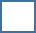 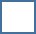 na doręczanie korespondencji w niniejszej sprawie za pomocą środków komunikacji elektronicznej 
w rozumieniu art. 2 pkt 5 ustawy z dnia 18 lipca 2002 r. oświadczeniu usług drogą elektroniczną 
(Dz. U. z 2020 r. poz. 344).Treść wniosku:
Na podstawie art. 98 ust. 3 ustawy z 21 sierpnia 1997 r. o gospodarce nieruchomościami 
(tekst jednolity: Dz. U. 2023 r. poz. 344), wnoszę o wypłatę odszkodowania za działki wydzielone 
w wyniku podziału pod drogi publiczne, które przeszły z mocy prawa na własność: 
Skarbu Państwa/Gminy Piotrków Trybunalski/Piotrkowa Trybunalskiego – miasta na prawach powiatuiii 
na podstawie ostatecznej decyzji Prezydenta Miasta Piotrkowa Trybunalskiego 
z dnia……………………………………………,znak:………………………………………………………………………………………………………….Działki oznaczone są w ewidencji gruntów nr: .…………………………………………….…………………………………………..              o łącznej powierzchni  ……………………………………………………………………………………………………………………………………...Działka przed podziałem opisana jest w księdze wieczystej nr PT1P/……………………………………/……………,       
w której jako właściciel ujawniony jest  …………………………………………………………………………………………………………...                                                                                                                  ……………………………………………………..           
                                                                                                                             Podpis wnioskodawcyiiSposób odbioru korespondencji (obowiązkowe) :
       Odbiór osobisty w siedzibie urzędu
Wysyłka pod adres:            jak w nagłówku
  inny : …………………………………………………………………………………………….
           ……………………………………………………………………………………………… Elektroniczny sposób odbioru :  :               wskazany adres ePUAPData aktualizacji: kwiecień 2023 r.i Adres skrzynki ePUAP wskazuje się w przypadku wyrażenia zgody na doręczenie korespondencji w niniejszej sprawie za pomocą środków komunikacji elektronicznej.i  Złożenie podpisu potwierdza także zapoznanie się z poniższą klauzulą informacyjną  zgodną z RODO.iii Niepotrzebne skreślić.Klauzula informacyjna:Mając na względzie dbałość o właściwe dysponowanie danymi osobowymi oraz  mając na względzie rozpoczęcie obowiązywania przepisów Rozporządzenia Parlamentu Europejskiego i Rady Unii Europejskiej 2019/679 z dnia 27 kwietnia 2016 r. w sprawie ochrony osób fizycznych w związku z przetwarzaniem 
danych osobowych i w sprawie swobodnego przepływu takich danych oraz uchylenia dyrektywy 95/46/WE (RODO) a w szczególności art. 13 RODO informujemy że:Administratorem Państwa danych osobowych jest Prezydent Miasta Piotrkowa Trybunalskiego 
z siedzibą przy Pasażu Karola Rudowskiego 10, w Piotrkowie Trybunalskim (kod pocztowy: 97-300), 
tel.: 44 732 77 01, adres e-mail: e-urzad@piotrkow.plAdministrator wyznaczył Inspektora Ochrony Danych w Urzędzie Miasta Piotrkowa Trybunalskiego 
Pana Włodzimierza Laska, z którym skontaktować się można  poprzez adres e-mail: iod@piotrkow.pl.Państwa dane osobowe będziemy przetwarzać w celu realizacji praw i obowiązków wynikających 
z ustawy z dnia 21 sierpnia 1997 r. o gospodarce nieruchomościami (tekst jednolity: Dz. U. 2023 r. poz. 344) oraz na podstawie zgody osoby, której dane dotyczą (numer telefonu).Państwa dane osobowe będą przechowywane przez okres niezbędny do realizacji w/w celu, 
a po tym czasie przez okres oraz w zakresie wymaganym przez przepisy powszechnie obowiązującego prawa.Przysługuje Państwu prawo dostępu do treści danych, ich sprostowania, oraz prawo do wniesienia skargi do organu nadzorczego: Prezesa Urzędu Ochrony Danych Osobowych, gdy uznają Państwo że przetwarzanie danych osobowych Państwa dotyczących narusza przepisy Ogólnego Rozporządzenia o Ochronie Danych Osobowych. Dane udostępnione przez Państwa nie będą podlegały udostępnieniu podmiotom trzecim. 
Odbiorcami danych będą tylko instytucje upoważnione z mocy prawa.Dane udostępnione przez Państwa nie będą podlegały profilowaniu.Administrator danych nie ma zamiaru przekazywać danych osobowych do państwa trzeciego 
lub organizacji międzynarodowej.